PENGARUH DISIPLIN TERHADAP KINERJA PEGAWAI PADA BIDANG KSA (KEUANGAN, SDM & ADMINISTRASI) PT PLN PUSHARLIS BANDUNGSKRIPSIDiajukan Untuk Memenuhi Salah Satu Syarat dalam Menempuh Ujian Sarjana Program Strata SatuPada Program Studi Administrasi Bisnis Oleh :Candy Ariesta IbrahimNPM. 132040070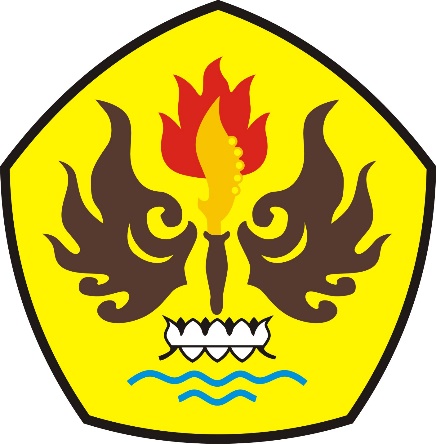 FAKULTAS ILMU SOSIAL DAN ILMU POLITIK UNIVERSITAS PASUNDAN BANDUNG 2017